   Түркістан облысы, Түркістан қаласы Әлишер Науаи атындағы №13 мектеп-гимназияның ағылшын тілі пәні мұғалімі Сулайманова Дильфуза АсатууллаевнаUnit of a long term plan: Creativity  Unit of a long term plan: Creativity  Unit of a long term plan: Creativity  Unit of a long term plan: Creativity  Unit of a long term plan: Creativity  School: №13 named by Navoi    School: №13 named by Navoi    School: №13 named by Navoi    School: №13 named by Navoi    Date: Date: Date: Date: Date: Teacher’s name: Sulaimanova DTeacher’s name: Sulaimanova DTeacher’s name: Sulaimanova DTeacher’s name: Sulaimanova DCLASS: 5 CLASS: 5 CLASS: 5 CLASS: 5 CLASS: 5 Number present: Number present: absent:absent:Lesson titleLesson titleMusic Music Music Music Music Music Music Learning objectives(s) that this lesson is contributing to (link to the Subject programme)Learning objectives(s) that this lesson is contributing to (link to the Subject programme)5.S4  respond with limited flexibility at sentence level  to unexpected comments on an increasing range of general and curricular topics5.S6  communicate meaning clearly at sentence level during, pair, group and whole class exchanges5.R1  understand the main points in a limited range of short simple texts on general and curricular topics5.UE3  use a growing variety of adjectives and  regular and irregular comparative and superlative adjectives on a limited range of familiar general and curricular topics 5.S4  respond with limited flexibility at sentence level  to unexpected comments on an increasing range of general and curricular topics5.S6  communicate meaning clearly at sentence level during, pair, group and whole class exchanges5.R1  understand the main points in a limited range of short simple texts on general and curricular topics5.UE3  use a growing variety of adjectives and  regular and irregular comparative and superlative adjectives on a limited range of familiar general and curricular topics 5.S4  respond with limited flexibility at sentence level  to unexpected comments on an increasing range of general and curricular topics5.S6  communicate meaning clearly at sentence level during, pair, group and whole class exchanges5.R1  understand the main points in a limited range of short simple texts on general and curricular topics5.UE3  use a growing variety of adjectives and  regular and irregular comparative and superlative adjectives on a limited range of familiar general and curricular topics 5.S4  respond with limited flexibility at sentence level  to unexpected comments on an increasing range of general and curricular topics5.S6  communicate meaning clearly at sentence level during, pair, group and whole class exchanges5.R1  understand the main points in a limited range of short simple texts on general and curricular topics5.UE3  use a growing variety of adjectives and  regular and irregular comparative and superlative adjectives on a limited range of familiar general and curricular topics 5.S4  respond with limited flexibility at sentence level  to unexpected comments on an increasing range of general and curricular topics5.S6  communicate meaning clearly at sentence level during, pair, group and whole class exchanges5.R1  understand the main points in a limited range of short simple texts on general and curricular topics5.UE3  use a growing variety of adjectives and  regular and irregular comparative and superlative adjectives on a limited range of familiar general and curricular topics 5.S4  respond with limited flexibility at sentence level  to unexpected comments on an increasing range of general and curricular topics5.S6  communicate meaning clearly at sentence level during, pair, group and whole class exchanges5.R1  understand the main points in a limited range of short simple texts on general and curricular topics5.UE3  use a growing variety of adjectives and  regular and irregular comparative and superlative adjectives on a limited range of familiar general and curricular topics 5.S4  respond with limited flexibility at sentence level  to unexpected comments on an increasing range of general and curricular topics5.S6  communicate meaning clearly at sentence level during, pair, group and whole class exchanges5.R1  understand the main points in a limited range of short simple texts on general and curricular topics5.UE3  use a growing variety of adjectives and  regular and irregular comparative and superlative adjectives on a limited range of familiar general and curricular topics Level of thinking skillsLevel of thinking skillsHigher order thinking skillsHigher order thinking skillsHigher order thinking skillsHigher order thinking skillsHigher order thinking skillsHigher order thinking skillsHigher order thinking skillsLesson objectivesLesson objectivesAll learners will be able to: use  comparative and superlative adjectives in answering the questions related to the  text in group workMost learners will be able to:  use comparative and superlative adjectives in answering the questions related to the  text with a little support.Some learners will be able to: justifies the answers the question  using comparative and superlative adjectives independently.All learners will be able to: use  comparative and superlative adjectives in answering the questions related to the  text in group workMost learners will be able to:  use comparative and superlative adjectives in answering the questions related to the  text with a little support.Some learners will be able to: justifies the answers the question  using comparative and superlative adjectives independently.All learners will be able to: use  comparative and superlative adjectives in answering the questions related to the  text in group workMost learners will be able to:  use comparative and superlative adjectives in answering the questions related to the  text with a little support.Some learners will be able to: justifies the answers the question  using comparative and superlative adjectives independently.All learners will be able to: use  comparative and superlative adjectives in answering the questions related to the  text in group workMost learners will be able to:  use comparative and superlative adjectives in answering the questions related to the  text with a little support.Some learners will be able to: justifies the answers the question  using comparative and superlative adjectives independently.All learners will be able to: use  comparative and superlative adjectives in answering the questions related to the  text in group workMost learners will be able to:  use comparative and superlative adjectives in answering the questions related to the  text with a little support.Some learners will be able to: justifies the answers the question  using comparative and superlative adjectives independently.All learners will be able to: use  comparative and superlative adjectives in answering the questions related to the  text in group workMost learners will be able to:  use comparative and superlative adjectives in answering the questions related to the  text with a little support.Some learners will be able to: justifies the answers the question  using comparative and superlative adjectives independently.All learners will be able to: use  comparative and superlative adjectives in answering the questions related to the  text in group workMost learners will be able to:  use comparative and superlative adjectives in answering the questions related to the  text with a little support.Some learners will be able to: justifies the answers the question  using comparative and superlative adjectives independently.Assessment criteriaAssessment criteria- Answer a variety of questions at sentence level with limited flexibility.-Interact in class exchanges to identify the main idea in the text.-Identify the attitude and opinion of the author and apply the rule for comparative and  superlative  adjectives  in oral speech.- Answer a variety of questions at sentence level with limited flexibility.-Interact in class exchanges to identify the main idea in the text.-Identify the attitude and opinion of the author and apply the rule for comparative and  superlative  adjectives  in oral speech.- Answer a variety of questions at sentence level with limited flexibility.-Interact in class exchanges to identify the main idea in the text.-Identify the attitude and opinion of the author and apply the rule for comparative and  superlative  adjectives  in oral speech.- Answer a variety of questions at sentence level with limited flexibility.-Interact in class exchanges to identify the main idea in the text.-Identify the attitude and opinion of the author and apply the rule for comparative and  superlative  adjectives  in oral speech.- Answer a variety of questions at sentence level with limited flexibility.-Interact in class exchanges to identify the main idea in the text.-Identify the attitude and opinion of the author and apply the rule for comparative and  superlative  adjectives  in oral speech.- Answer a variety of questions at sentence level with limited flexibility.-Interact in class exchanges to identify the main idea in the text.-Identify the attitude and opinion of the author and apply the rule for comparative and  superlative  adjectives  in oral speech.- Answer a variety of questions at sentence level with limited flexibility.-Interact in class exchanges to identify the main idea in the text.-Identify the attitude and opinion of the author and apply the rule for comparative and  superlative  adjectives  in oral speech.Values links Values links The strategy “Mangilik Yel”. To invite students to manage their time appropriately. To respect art crafts and heritage of our ancestors.The strategy “Mangilik Yel”. To invite students to manage their time appropriately. To respect art crafts and heritage of our ancestors.The strategy “Mangilik Yel”. To invite students to manage their time appropriately. To respect art crafts and heritage of our ancestors.The strategy “Mangilik Yel”. To invite students to manage their time appropriately. To respect art crafts and heritage of our ancestors.The strategy “Mangilik Yel”. To invite students to manage their time appropriately. To respect art crafts and heritage of our ancestors.The strategy “Mangilik Yel”. To invite students to manage their time appropriately. To respect art crafts and heritage of our ancestors.The strategy “Mangilik Yel”. To invite students to manage their time appropriately. To respect art crafts and heritage of our ancestors.Cross-curricular linksCross-curricular links Music, Art, languages Music, Art, languages Music, Art, languages Music, Art, languages Music, Art, languages Music, Art, languages Music, Art, languagesPrevious learningPrevious learningIn previous lessons students have learned how to write coherent paragraphs about musical instruments and the sections of an orchestra.In previous lessons students have learned how to write coherent paragraphs about musical instruments and the sections of an orchestra.In previous lessons students have learned how to write coherent paragraphs about musical instruments and the sections of an orchestra.In previous lessons students have learned how to write coherent paragraphs about musical instruments and the sections of an orchestra.In previous lessons students have learned how to write coherent paragraphs about musical instruments and the sections of an orchestra.In previous lessons students have learned how to write coherent paragraphs about musical instruments and the sections of an orchestra.In previous lessons students have learned how to write coherent paragraphs about musical instruments and the sections of an orchestra.PlanPlanPlanPlanPlanPlanPlanPlanPlanPlanned timingsPlanned activities (replace the notes below with your planned activities)Planned activities (replace the notes below with your planned activities)Planned activities (replace the notes below with your planned activities)Planned activities (replace the notes below with your planned activities)Planned activities (replace the notes below with your planned activities)Planned activities (replace the notes below with your planned activities)Planned activities (replace the notes below with your planned activities)ResourcesStart5minOrg. moment: a) Greetings;                         b) Duties’ reportIntroducing lesson objectives to the learnersWarm up:  Make a circle sing a song “I’m so happy” and guess the theme of the lesson.Dividing into two groups: Teacher divides learners into 2 groups with the help of  magic sticks. Students who has marked sticks will be the  first group, named piano and the second group will be violin.Org. moment: a) Greetings;                         b) Duties’ reportIntroducing lesson objectives to the learnersWarm up:  Make a circle sing a song “I’m so happy” and guess the theme of the lesson.Dividing into two groups: Teacher divides learners into 2 groups with the help of  magic sticks. Students who has marked sticks will be the  first group, named piano and the second group will be violin.Org. moment: a) Greetings;                         b) Duties’ reportIntroducing lesson objectives to the learnersWarm up:  Make a circle sing a song “I’m so happy” and guess the theme of the lesson.Dividing into two groups: Teacher divides learners into 2 groups with the help of  magic sticks. Students who has marked sticks will be the  first group, named piano and the second group will be violin.Org. moment: a) Greetings;                         b) Duties’ reportIntroducing lesson objectives to the learnersWarm up:  Make a circle sing a song “I’m so happy” and guess the theme of the lesson.Dividing into two groups: Teacher divides learners into 2 groups with the help of  magic sticks. Students who has marked sticks will be the  first group, named piano and the second group will be violin.Org. moment: a) Greetings;                         b) Duties’ reportIntroducing lesson objectives to the learnersWarm up:  Make a circle sing a song “I’m so happy” and guess the theme of the lesson.Dividing into two groups: Teacher divides learners into 2 groups with the help of  magic sticks. Students who has marked sticks will be the  first group, named piano and the second group will be violin.Org. moment: a) Greetings;                         b) Duties’ reportIntroducing lesson objectives to the learnersWarm up:  Make a circle sing a song “I’m so happy” and guess the theme of the lesson.Dividing into two groups: Teacher divides learners into 2 groups with the help of  magic sticks. Students who has marked sticks will be the  first group, named piano and the second group will be violin.Org. moment: a) Greetings;                         b) Duties’ reportIntroducing lesson objectives to the learnersWarm up:  Make a circle sing a song “I’m so happy” and guess the theme of the lesson.Dividing into two groups: Teacher divides learners into 2 groups with the help of  magic sticks. Students who has marked sticks will be the  first group, named piano and the second group will be violin.Picture, sticksMiddle25min  Presentation: Brainstorming strategy(G)Task 1  How do you understand these words of famous people about music?  “Music is the universal language”      (Longfellow)  Teacher: What does the role of music in your life?What do you feel when you listen to music?AFL – Oral feedback  Revision of previous theme: Activity –Project work  Teacher asks to write the names of musical instruments. Pupils were given tasks to prepare project works about styles of music(I)Task 2         Each objectives has a comparative and superlative form. In each now, write  two missing words and make a sentence.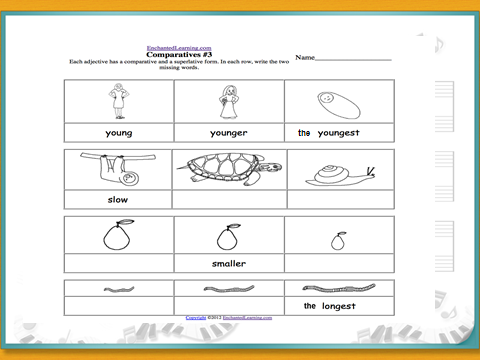 Descriptor: A learnerwrites the missing words.makes a sentence. AFL – Numbers speak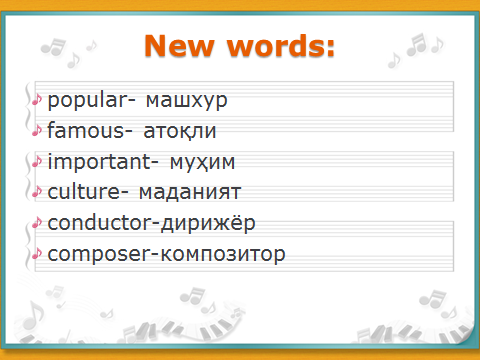 Task 3          (G) Activity -JigsawPre-reading: Teacher asks questions:Look at the pictures. What do you see? What about will be the text.Read the text and find  the  adjectives and give comparative and superlative form and answer the questions.group : the text about Gaziza Zhubanovagroup: the text about AkhmetZhubanovDescriptor: A learnerReads the text Finds out adjectives Gives 3 forms of the adjectiveAnswers the questions using the appropriate information from the textAFL – Reflection TargetLet’s have a rest by listening to music- your classmate Ziyoda will play on the keyboardTask 4 Ex 4 p78Listening task .Listen and choose the correct answer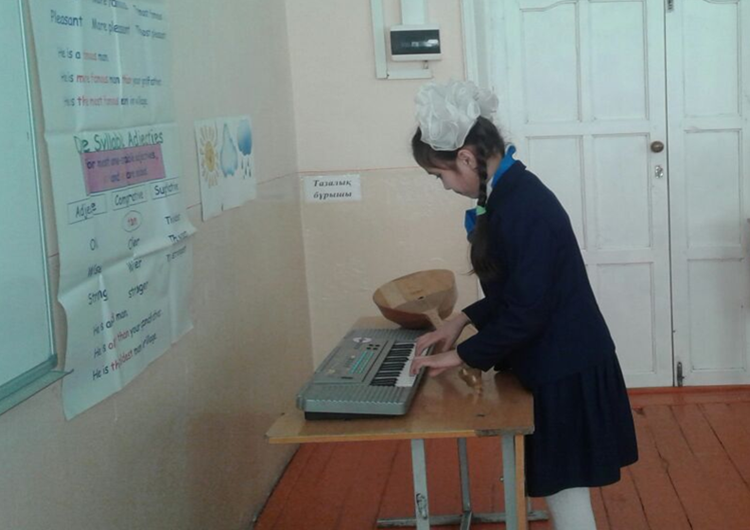 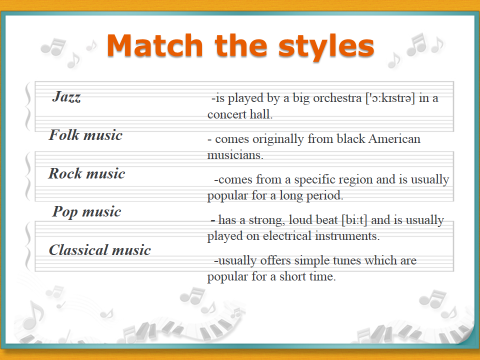   Presentation: Brainstorming strategy(G)Task 1  How do you understand these words of famous people about music?  “Music is the universal language”      (Longfellow)  Teacher: What does the role of music in your life?What do you feel when you listen to music?AFL – Oral feedback  Revision of previous theme: Activity –Project work  Teacher asks to write the names of musical instruments. Pupils were given tasks to prepare project works about styles of music(I)Task 2         Each objectives has a comparative and superlative form. In each now, write  two missing words and make a sentence.Descriptor: A learnerwrites the missing words.makes a sentence. AFL – Numbers speakTask 3          (G) Activity -JigsawPre-reading: Teacher asks questions:Look at the pictures. What do you see? What about will be the text.Read the text and find  the  adjectives and give comparative and superlative form and answer the questions.group : the text about Gaziza Zhubanovagroup: the text about AkhmetZhubanovDescriptor: A learnerReads the text Finds out adjectives Gives 3 forms of the adjectiveAnswers the questions using the appropriate information from the textAFL – Reflection TargetLet’s have a rest by listening to music- your classmate Ziyoda will play on the keyboardTask 4 Ex 4 p78Listening task .Listen and choose the correct answer  Presentation: Brainstorming strategy(G)Task 1  How do you understand these words of famous people about music?  “Music is the universal language”      (Longfellow)  Teacher: What does the role of music in your life?What do you feel when you listen to music?AFL – Oral feedback  Revision of previous theme: Activity –Project work  Teacher asks to write the names of musical instruments. Pupils were given tasks to prepare project works about styles of music(I)Task 2         Each objectives has a comparative and superlative form. In each now, write  two missing words and make a sentence.Descriptor: A learnerwrites the missing words.makes a sentence. AFL – Numbers speakTask 3          (G) Activity -JigsawPre-reading: Teacher asks questions:Look at the pictures. What do you see? What about will be the text.Read the text and find  the  adjectives and give comparative and superlative form and answer the questions.group : the text about Gaziza Zhubanovagroup: the text about AkhmetZhubanovDescriptor: A learnerReads the text Finds out adjectives Gives 3 forms of the adjectiveAnswers the questions using the appropriate information from the textAFL – Reflection TargetLet’s have a rest by listening to music- your classmate Ziyoda will play on the keyboardTask 4 Ex 4 p78Listening task .Listen and choose the correct answer  Presentation: Brainstorming strategy(G)Task 1  How do you understand these words of famous people about music?  “Music is the universal language”      (Longfellow)  Teacher: What does the role of music in your life?What do you feel when you listen to music?AFL – Oral feedback  Revision of previous theme: Activity –Project work  Teacher asks to write the names of musical instruments. Pupils were given tasks to prepare project works about styles of music(I)Task 2         Each objectives has a comparative and superlative form. In each now, write  two missing words and make a sentence.Descriptor: A learnerwrites the missing words.makes a sentence. AFL – Numbers speakTask 3          (G) Activity -JigsawPre-reading: Teacher asks questions:Look at the pictures. What do you see? What about will be the text.Read the text and find  the  adjectives and give comparative and superlative form and answer the questions.group : the text about Gaziza Zhubanovagroup: the text about AkhmetZhubanovDescriptor: A learnerReads the text Finds out adjectives Gives 3 forms of the adjectiveAnswers the questions using the appropriate information from the textAFL – Reflection TargetLet’s have a rest by listening to music- your classmate Ziyoda will play on the keyboardTask 4 Ex 4 p78Listening task .Listen and choose the correct answer  Presentation: Brainstorming strategy(G)Task 1  How do you understand these words of famous people about music?  “Music is the universal language”      (Longfellow)  Teacher: What does the role of music in your life?What do you feel when you listen to music?AFL – Oral feedback  Revision of previous theme: Activity –Project work  Teacher asks to write the names of musical instruments. Pupils were given tasks to prepare project works about styles of music(I)Task 2         Each objectives has a comparative and superlative form. In each now, write  two missing words and make a sentence.Descriptor: A learnerwrites the missing words.makes a sentence. AFL – Numbers speakTask 3          (G) Activity -JigsawPre-reading: Teacher asks questions:Look at the pictures. What do you see? What about will be the text.Read the text and find  the  adjectives and give comparative and superlative form and answer the questions.group : the text about Gaziza Zhubanovagroup: the text about AkhmetZhubanovDescriptor: A learnerReads the text Finds out adjectives Gives 3 forms of the adjectiveAnswers the questions using the appropriate information from the textAFL – Reflection TargetLet’s have a rest by listening to music- your classmate Ziyoda will play on the keyboardTask 4 Ex 4 p78Listening task .Listen and choose the correct answer  Presentation: Brainstorming strategy(G)Task 1  How do you understand these words of famous people about music?  “Music is the universal language”      (Longfellow)  Teacher: What does the role of music in your life?What do you feel when you listen to music?AFL – Oral feedback  Revision of previous theme: Activity –Project work  Teacher asks to write the names of musical instruments. Pupils were given tasks to prepare project works about styles of music(I)Task 2         Each objectives has a comparative and superlative form. In each now, write  two missing words and make a sentence.Descriptor: A learnerwrites the missing words.makes a sentence. AFL – Numbers speakTask 3          (G) Activity -JigsawPre-reading: Teacher asks questions:Look at the pictures. What do you see? What about will be the text.Read the text and find  the  adjectives and give comparative and superlative form and answer the questions.group : the text about Gaziza Zhubanovagroup: the text about AkhmetZhubanovDescriptor: A learnerReads the text Finds out adjectives Gives 3 forms of the adjectiveAnswers the questions using the appropriate information from the textAFL – Reflection TargetLet’s have a rest by listening to music- your classmate Ziyoda will play on the keyboardTask 4 Ex 4 p78Listening task .Listen and choose the correct answer  Presentation: Brainstorming strategy(G)Task 1  How do you understand these words of famous people about music?  “Music is the universal language”      (Longfellow)  Teacher: What does the role of music in your life?What do you feel when you listen to music?AFL – Oral feedback  Revision of previous theme: Activity –Project work  Teacher asks to write the names of musical instruments. Pupils were given tasks to prepare project works about styles of music(I)Task 2         Each objectives has a comparative and superlative form. In each now, write  two missing words and make a sentence.Descriptor: A learnerwrites the missing words.makes a sentence. AFL – Numbers speakTask 3          (G) Activity -JigsawPre-reading: Teacher asks questions:Look at the pictures. What do you see? What about will be the text.Read the text and find  the  adjectives and give comparative and superlative form and answer the questions.group : the text about Gaziza Zhubanovagroup: the text about AkhmetZhubanovDescriptor: A learnerReads the text Finds out adjectives Gives 3 forms of the adjectiveAnswers the questions using the appropriate information from the textAFL – Reflection TargetLet’s have a rest by listening to music- your classmate Ziyoda will play on the keyboardTask 4 Ex 4 p78Listening task .Listen and choose the correct answerpictures, cardsEnglish plus 5, active boardEnd10minConclusion: Pupils describe the famous singers with the help of  superlative adjectives.   For. ex: M. Jackson is the most famous singer in the world.Assessment: Teacher assesses learners after each task through support, encourages and oral comments.Feedback: Teacher asks learners to use   weather to give their opinion  about the lesson.       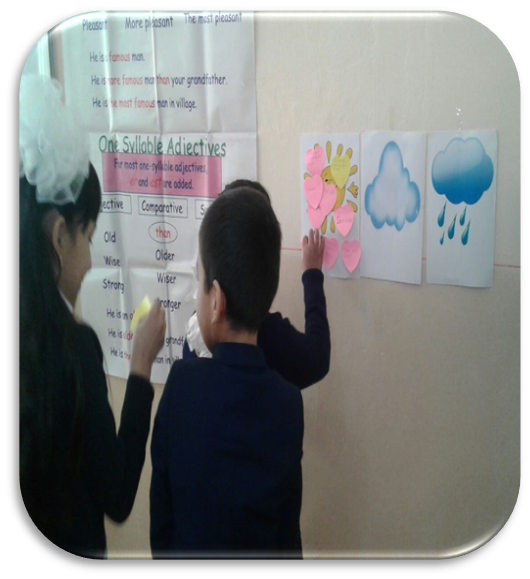 Conclusion: Pupils describe the famous singers with the help of  superlative adjectives.   For. ex: M. Jackson is the most famous singer in the world.Assessment: Teacher assesses learners after each task through support, encourages and oral comments.Feedback: Teacher asks learners to use   weather to give their opinion  about the lesson.       Conclusion: Pupils describe the famous singers with the help of  superlative adjectives.   For. ex: M. Jackson is the most famous singer in the world.Assessment: Teacher assesses learners after each task through support, encourages and oral comments.Feedback: Teacher asks learners to use   weather to give their opinion  about the lesson.       Conclusion: Pupils describe the famous singers with the help of  superlative adjectives.   For. ex: M. Jackson is the most famous singer in the world.Assessment: Teacher assesses learners after each task through support, encourages and oral comments.Feedback: Teacher asks learners to use   weather to give their opinion  about the lesson.       Conclusion: Pupils describe the famous singers with the help of  superlative adjectives.   For. ex: M. Jackson is the most famous singer in the world.Assessment: Teacher assesses learners after each task through support, encourages and oral comments.Feedback: Teacher asks learners to use   weather to give their opinion  about the lesson.       Conclusion: Pupils describe the famous singers with the help of  superlative adjectives.   For. ex: M. Jackson is the most famous singer in the world.Assessment: Teacher assesses learners after each task through support, encourages and oral comments.Feedback: Teacher asks learners to use   weather to give their opinion  about the lesson.       Conclusion: Pupils describe the famous singers with the help of  superlative adjectives.   For. ex: M. Jackson is the most famous singer in the world.Assessment: Teacher assesses learners after each task through support, encourages and oral comments.Feedback: Teacher asks learners to use   weather to give their opinion  about the lesson.        Sunny   Cloudy  Rainy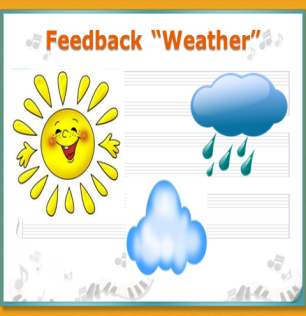 Additional informationAdditional informationAdditional informationAdditional informationAdditional informationAdditional informationAdditional informationAdditional informationAdditional informationDifferentiation – how do you plan to give more support? How do you plan to challenge the more able learners?Differentiation – how do you plan to give more support? How do you plan to challenge the more able learners?Differentiation – how do you plan to give more support? How do you plan to challenge the more able learners?Differentiation – how do you plan to give more support? How do you plan to challenge the more able learners?Assessment – how are you planning to check learners’ learning?Assessment – how are you planning to check learners’ learning?Health and safety check

Health and safety check

Health and safety check

More support can be given at the start a from the video and the middle of lesson by providing  less-able learners with picture and prepared parts of the words so they can make up sentence .By asking questions, with the help of  game.More support can be given at the start a from the video and the middle of lesson by providing  less-able learners with picture and prepared parts of the words so they can make up sentence .By asking questions, with the help of  game.More support can be given at the start a from the video and the middle of lesson by providing  less-able learners with picture and prepared parts of the words so they can make up sentence .By asking questions, with the help of  game.More support can be given at the start a from the video and the middle of lesson by providing  less-able learners with picture and prepared parts of the words so they can make up sentence .By asking questions, with the help of  game.With the help of   support, encourages and oral comments and stickers with smiles.With the help of   support, encourages and oral comments and stickers with smiles.Health saving technologies.Using physical exercises and active activities.Rules from the Safety Rules book which can be applied in this lesson.Health saving technologies.Using physical exercises and active activities.Rules from the Safety Rules book which can be applied in this lesson.Health saving technologies.Using physical exercises and active activities.Rules from the Safety Rules book which can be applied in this lesson.ReflectionWere the lesson objectives/learning objectives realistic? Did all the learners achieve the lesson objectives/ learning objectives? If not, whyReflectionWere the lesson objectives/learning objectives realistic? Did all the learners achieve the lesson objectives/ learning objectives? If not, whyReflectionWere the lesson objectives/learning objectives realistic? Did all the learners achieve the lesson objectives/ learning objectives? If not, whyUse the space below to reflect on your lesson. Answer the most relevant questions from the box on the left about your lesson.  Use the space below to reflect on your lesson. Answer the most relevant questions from the box on the left about your lesson.  Use the space below to reflect on your lesson. Answer the most relevant questions from the box on the left about your lesson.  Use the space below to reflect on your lesson. Answer the most relevant questions from the box on the left about your lesson.  Use the space below to reflect on your lesson. Answer the most relevant questions from the box on the left about your lesson.  Use the space below to reflect on your lesson. Answer the most relevant questions from the box on the left about your lesson.  ReflectionWere the lesson objectives/learning objectives realistic? Did all the learners achieve the lesson objectives/ learning objectives? If not, whyReflectionWere the lesson objectives/learning objectives realistic? Did all the learners achieve the lesson objectives/ learning objectives? If not, whyReflectionWere the lesson objectives/learning objectives realistic? Did all the learners achieve the lesson objectives/ learning objectives? If not, whySummary evaluationWhat two things went really well (consider both teaching and learning)?1:2:What two things would have improved the lesson (consider both teaching and learning)?1: 2:What have I learned from this lesson about the class or individuals that will inform my next lessonSummary evaluationWhat two things went really well (consider both teaching and learning)?1:2:What two things would have improved the lesson (consider both teaching and learning)?1: 2:What have I learned from this lesson about the class or individuals that will inform my next lessonSummary evaluationWhat two things went really well (consider both teaching and learning)?1:2:What two things would have improved the lesson (consider both teaching and learning)?1: 2:What have I learned from this lesson about the class or individuals that will inform my next lessonSummary evaluationWhat two things went really well (consider both teaching and learning)?1:2:What two things would have improved the lesson (consider both teaching and learning)?1: 2:What have I learned from this lesson about the class or individuals that will inform my next lessonSummary evaluationWhat two things went really well (consider both teaching and learning)?1:2:What two things would have improved the lesson (consider both teaching and learning)?1: 2:What have I learned from this lesson about the class or individuals that will inform my next lessonSummary evaluationWhat two things went really well (consider both teaching and learning)?1:2:What two things would have improved the lesson (consider both teaching and learning)?1: 2:What have I learned from this lesson about the class or individuals that will inform my next lessonSummary evaluationWhat two things went really well (consider both teaching and learning)?1:2:What two things would have improved the lesson (consider both teaching and learning)?1: 2:What have I learned from this lesson about the class or individuals that will inform my next lessonSummary evaluationWhat two things went really well (consider both teaching and learning)?1:2:What two things would have improved the lesson (consider both teaching and learning)?1: 2:What have I learned from this lesson about the class or individuals that will inform my next lessonSummary evaluationWhat two things went really well (consider both teaching and learning)?1:2:What two things would have improved the lesson (consider both teaching and learning)?1: 2:What have I learned from this lesson about the class or individuals that will inform my next lesson